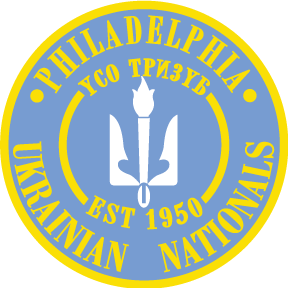 Ukrainian Nationals Soccer Club - COVID-19 Safety ProtocolsUpdated 5/13/21Masks1. PLAYERS / Referees ON THE FIELD, engaged in soccer activity - MASKS NOT REQUIRED2. COACHES MUST BE MASKED AT ALL TIMES3. PLAYERS ON THE BENCH, MASK REQUIRED 4. PLAYERS EXITING GAME TO THE BENCH AREA WILL NEED TO RE-MASK WILE ON THE SIDELINE5. PLAYERS ARRIVING AND EXITING THE GAME VENUE MUST BE MASKEDPARENTS / SPECTATORS1. MUST BE MASKED AT ALL TIMES AND PRACTICE SOCIAL DISTANCING IN ALL AREAS OF THE COMPLEX.2. Fully vaccinated individual's, masks should be worn in public places that have medium to large gathering sizes, which includes our Club.Quarantine Reduction of quarantine duration for a "close contact" - For an individual who is considered a "close contact" with a COVID Positive case, quarantine should ideally be for 14 days from the last time they had contact with you; however, for individuals who do not develop symptoms, quarantine can end after Day 10 without testing or after Day 7 if a specimen collected on or after Day 5 tests negative on a diagnostic test (i.e., PCR, antigen). Symptoms should be monitored for a full 14 days.Travel RestrictionsNoneSpectatorsNo Limit on Spectators - Core public health measures such as face covering (mask-wearing), 6 feet social distancing, and hand hygiene still must be followed. 